Quick Facts25 QuestionsNo Negative MarkingDuration: 1 hour.In built Tie-Breakers                                                   IYMC SENIOR PRELIMS1. If |a| = |b| ≠ 0 and , then  represents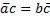 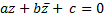 A circle   B) An ellipse   C) A straight line   D) A point2. If α, β, γ and δ are the roots of (x2+x+4)2 + 3x(x2+x+4) + 2x2 = 0, then |α| + |β| + |γ| + |δ| is equal to?6    B) 8   C) 12   D) 253.  If a and b are two positive real numbers and A, G, H are arithmetic mean, geometric mean and harmonic between a and b respectively, then A≥G≥H and the equality holds if and only if       A)  a>b    B) a<b   C) a=b    D) None of the above4. Let an = 111……1 (n times). The remainder when a124 is divided by 271 is23    B) 25    C) 27    D) 295. The number log27 isAn integer    B) A rational number     C) An irrational number     D) A prime number6. The number of non negative integral solutions of  x1+x2+…..+xr = n isn+r-1Cr-1     B) nCr    C) n-rCr-1    D) n+rCr-17. logθ(x) f(x) ≥ logθ(x) f(x)  0<f(x)≤g(x)  is true for what range of θ(x)?θ(x) > 1    B)  θ(x) < 0    C) 0<θ(x)<1    D) None of these8. Number of solutions of log4(x-1) = log2(x-3) is3    B) 1    C) 2    D) 09. Number of zeroes at the end of 100! Is20    B) 22    C) 24    D) 2610. For what value(s) of n, is C1-2C2+3C3-….+(-1)n-1 nCn = 0?n<0    B) n>0    C) 0<n<1    D) n>111. If a = 99100, b = 10099, thena>b    B) a=b    C) a<b    D) a+2b = 10110012.  If   and  then the value of α for which A2 = B is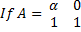 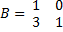 1    B) -1    C) i    D) No real values13. The inverse of a Skew symmetric matrix of odd order is?A symmetric matrix    B) A skew symmetric matrix    C) Diagonal matrix    D) Does not exist14.   The determinant of  =   = what value?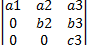 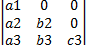 15. If cos 2β = cos (α+γ)/cos (α-γ), then tan α, tan β and tan γ are inA.P     B) G.P    C) H.P     D) None of these16. What is the sum to infinity of s = 1 + (-1) + 1 + (-1) +……0     B) 1    C) 1/2     D) Indeterminate 17. Compute: (100-1)(100-2)(100-3)…..(100+1)(100+2)(100+3)0    B) 11110000    C) 111110000    D) 99920000018. Which is the only number which can be represented as the sum of two cubes in two different ways?769    B) 1729    C) 482    D) 116819. The inequality sin-1x > cos-1x holds forAll values of x    B) x ϵ (0, 1/)    C) x ϵ (1/, 1]     D) No value of x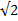 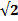 20. The point (a, b+c), (b, c+a) and (c, a+b) are Vertices of an equilateral triangle    B) Concyclic    C) Vertices of a right angled triangle D) None of these21. If the two circles x2+y2+2gx+2fy = 0 and x2+y2+2g	1x+2f1y = 0 touch each other, thenf1g = fg1      B) ff1 = gg1    C) f2+g2 = f12+g12    D) None of these22. The sine of the angle between the pair of lines represented by the equation x2-7xy+12y2=0 is1/12    B) 1/13    C) 1/√170    D) None of these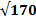 23. If e and e1 are the eccentricities of a hyperbola and its conjugate, then 1/e2 + 1/e12 is equal to-1    B) 0    C) 1    D) None of these24. In the domains of functions, dom (f+g) givesdom f ∩ {x: f(x) ≥ 0}    B) dom f ∩ dom g     C) dom f ∩ dom g ∩ {x:g(x) ≠0}    D) None of these 25. If f(x) =  then at x = 1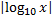 f is not continuous  B) f is continuous but not differentiable  C)f is differentiable        D) the derivative is 1                             *********All The Best For The Finals*************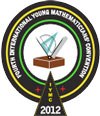 Name 1Name 2Name 3School NameMarksTie Score